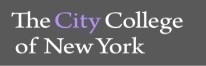 CCNY Pathways Common Core Courses Fall 2017             3/28/2017This list does not include Honors and STEM variantsEnglish Composition I (EC)    recommended in the 1st semester of studyENGL 11000Freshman CompositionFIQWS 10103Composition for WCGI History and CultureFIQWS 10105Composition for WCGI LiteratureFIQWS 10108Composition for Individual and SocietyFIQWS 10111Composition for Scientific WorldFIQWS 10113Composition for Creative ExpressionFIQWS 10115Composition for US ExperienceEnglish Composition II (EC)   recommended in the  2nd semester of studyENGL 21001Writing for the Humanities and the ArtsENGL 21002Writing for the Social SciencesENGL 21003Writing for the SciencesENGL 21007Writing for EngineersMath and Quantitative Reasoning (MQR)MATH 15000Mathematics for the Contemporary WorldMATH 17300Introduction to Probability and Statistics OTHERsee bottom of the list for additional courses recommended for BS majorsLife and Physical Sciences (LPS) recommended in the 4th semester of study*BIO 10004Biology: Human BiologyCHEM 11000Exploring Chemistry: Energy and EnvironmentEAS 10400Perspectives on Global Warming*BA and BFA students only; BS majors need to consult an advisor                                  Flexible CoreCreative Expression (CE)  recommended in the 1st or 2nd semester of studyAES 23202Survey of World Architecture IART 10000Introduction to Visual Arts of the WorldMUS 10100Introduction to MusicMUS 10200Introduction to World Music MUS 14500Introduction to JazzTHTR 13100Introduction to TheatreWorld Cultures and Global Issues (WCGI) - Literature recommended in the  3rd or 4th semester of studyJWST 11700The Bible as LiteratureSPAN 28100Masterworks of Spanish Literature ISPAN 28300Masterworks of Latin American LiteratureTHTR 21100Theatre History 1THTR 21200Theatre History 2THTR 21300Theatre History 3WHUM 10100World Humanities IWHUM 10200World Humanities IIWorld Cultures and Global Issues (WCGI) - History & Culture recommended in the 1st or 2nd semester of studyANTH 10100General AnthropologyASIA 10100Asia and its PeoplesASIA 20200Contemporary AsiaASIA 20500Contemporary ChinaBLST 10200African Heritage: Caribbean-Brazilian ExperienceCLASSICS 321Classical Myth in Film WCIV 10100World Civilizations I: Prehistory to 1500 ADWCIV 10200World Civilizations II:1500 AD to presentHIST 20400Early Modern EuropeHIST 20600 Modern EuropeIndividual and Society (IS) recommended in the 1st or 2nd semester of studyECO 10250Principles of MicroeconomicsPSY 10200Psychology in Modern WorldSOC 10500Individual, Group and Society: An Introduction to SociologyWS10000  Women’s/Gender Roles in Contemporary SocietyScientific World (SW) recommended in the 2nd and 3rd semester of study*ASTR 30500Methods in AstronomyEAS 10000The Dynamic EarthMED 10000Introduction to Drug Abuse and Addiction*BA and BFA students only; BS majors need to consult an advisorUS Experience in its Diversity (US) recommended in the 1st or 2nd semester of studyPSC 10100American Government and PoliticsUSSO 10100US SocietyHIST 24000The United States: From Its Origins to 1877HIST 24100The United States since 1865                              CLAS College OptionLogical-Philosophical Courses recommended in the 4th semester of studyPHIL 10200Intro to PhilosophyPHIL 20100Logical ReasoningPHIL 20600 Philosophy of Science FictionPHIL 30500History of Philosophy I: Ancient PhilosophyPHIL 34905     BioethicsPSC 12400Political Ideas and Issues